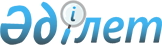 О бюджете района на 2012-2014 годы
					
			Утративший силу
			
			
		
					Решение маслихата района имени Магжана Жумабаева Северо-Казахстанской области от 22 декабря 2011 года N 39-1. Зарегистрировано Департаментом юстиции Северо-Казахстанской области 18 января 2012 года N 13-9-147. Утратило силу (письмо маслихата района Магжана Жумабаева Северо-Казахстанской области от 9 января 2013 года N 01-15/5)      Сноска. Утратило силу (письмо маслихата района Магжана Жумабаева Северо-Казахстанской области от 9.01.2013 N 01-15/5)      В соответствии с пунктом 2 статьи 75 Бюджетного Кодекса Республики Казахстан от 4 декабря 2008 года № 95-IV, подпунктом 1 пункта 1 статьи 6 Закона Республики Казахстан «О местном государственном управлении и самоуправлении в Республике Казахстан» от 23 января 2001 года № 148 маслихат района РЕШИЛ:



      1. Утвердить бюджет района Магжана Жумабаева на 2012-2014 годы согласно приложениям 1, 2 и 3 соответственно, в том числе на 2012 год в следующих объемах:

      1) доходы – 2 902 383,3 тысяч тенге, в том числе по:

      налоговым поступлениям – 364 979,0 тысяч тенге;

      неналоговым поступлениям – 5 721,2 тысяч тенге;

      поступлениям от продажи основного капитала – 14 235,0 тысяч тенге;

      поступления трансфертов – 2 517 448,1 тыс. тенге;

      2) затраты – 2 922 806,4 тысяч тенге;

      3) чистое бюджетное кредитование – 3 001,5 тысяч тенге;

      бюджетные кредиты – 3 535,0 тысяч тенге;

      погашение бюджетных кредитов – 533,5 тысяч тенге;

      4) сальдо по операциям с финансовыми активами – 21 760,0 тысяч тенге:

      приобретение финансовых активов – 21 760,0 тысяч тенге; 

      поступления от продажи финансовых активов – 0;

      5) дефицит (профицит) бюджета - (- 45 184,6) тысяч тенге;

      6) финансирование дефицита (использование профицита) бюджета – 45 184,6 тысяч тенге;

      поступления займов – 3 535,0 тысяч тенге;

погашение займов – 533,5 тысяч тенге;

      используемые остатки бюджетных средств – 42 183,1 тысяч тенге.

      Сноска. Пункт 1 в редакции решения маслихата района Магжана Жумабаева Северо-Казахстанской области от 05.12.2012 N 7-1 (вводится в действие с 01.01.2012)



      2. Установить, что доходы бюджета района на 2012 год формируются в соответствии с Бюджетным Кодексом Республики Казахстан за счет следующих налоговых поступлений:

      индивидуального подоходного налога с физических лиц, осуществляющих деятельность по разовым талонам;

      социального налога;

      налога на имущество физических лиц, юридических лиц и индивидуальных предпринимателей;

      земельного налога;

      налога на транспортные средства с юридических и физических лиц; 

      единого земельного налога;

      акцизов;

      платы за пользование земельными участками;

      сборов за ведение предпринимательской и профессиональной деятельности;

      государственной пошлины, кроме государственной пошлины, поступающей в республиканский бюджет;

      прочих налоговых поступлений в местный бюджет.



      3. Установить, что доходы бюджета района на 2012 год формируются за счет следующих неналоговых поступлений:

      доходов от аренды имущества, находящегося в государственной собственности;

      поступления от реализации бесхозяйного имущества, имущества, безвозмездно перешедшего в установленном порядке в коммунальную собственность;

      прочих неналоговых поступлений.



      4. В доходы бюджета района на 2012 год включены поступления от продажи основного капитала в сумме 14 235,0 тысяч тенге.

      Сноска. Пункт 4 в редакции решения маслихата района Магжана Жумабаева Северо-Казахстанской области от 07.11.2012 N 6-2 (вводится в действие с 01.01.2012)



      5. Учесть, что в бюджете района на 2012 год предусмотрен объем субвенции, передаваемой из областного бюджета в бюджет района в сумме 2 183 188 тысяч тенге.



      6. Учесть в бюджете района на 2012 год целевые трансферты из республиканского бюджета в следующих размерах:

      1) 11 525 тысяч тенге – на проведение противоэпизоотических мероприятий;

      2) 2499,0 тысяч тенге – для реализации мер по оказанию социальной поддержки специалистов;

      ) 1 504,0 тысяч тенге – на предоставление специальных социальных услуг;

      4) 89 650,0 тысяч тенге – на реализацию Государственного образовательного заказа в дошкольных организациях образования;

      5) 17 081,1 тысяч тенге - на реализацию Государственной программы развития образования в Республике Казахстан на 2011-2020 годы, утвержденной Указом Президента Республики Казахстан « Об утверждении Государственной программы развития образования в Республике Казахстан на 2011-2020 годы» от 7 декабря 2010 года № 1118, в том числе:

      12 282,0 тысяч тенге – на оснащение учебным оборудованием кабинетов физики, химии, биологии в государственных учреждениях основного среднего и общего среднего образования;

      4 799,1 тысяч тенге - на обеспечение оборудованием, программным обеспечением детей-инвалидов, обучающихся на дому;

      6) 13 800,0 тысяч тенге – на ежемесячную выплату денежных средств опекунам (попечителям) на содержание ребенка-сироты (детей-сирот);

      7) 29 563,0 тысяч тенге – на увеличение размера доплаты за квалификационную категорию, учителям школ и воспитателям дошкольных организаций образования;

      8) 1 000,0 тысяч тенге - на повышение оплаты труда учителям, прошедшим повышение квалификации по учебным программам АОО «Назарбаев Интеллектуальные школы»;

      9) 24 980,0 тысяч тенге – на реализацию мероприятий в рамках Программы занятости 2020, в том числе:

      6 800,0 тысяч тенге – частичное субсидирование заработной платы;

      608,0 тысяч тенге – предоставление субсидий на переезд;

      7 805,0 тысяч тенге – молодежная практика;

      9 767,0 тысяч тенге – создание центров занятости;

      10) 3 588,0 тысяч тенге – на решение вопросов обустройства аульных (сельских округов) в реализацию мер по содействию экономическому развитию регионов в рамках Программы «Развитие регионов», утвержденной постановлением Правительства Республики Казахстан от 26 июля 2011 года № 862;

      11) 34 585,0 тысяч тенге – на развитие системы водоснабжения в сельских населенных пунктах;

      12) 3535,0 тысяч тенге – бюджетные кредиты местным исполнительным органам для реализации мер социальной поддержки специалистов;

      13) 34 587,0 тысяч тенге на строительство и (или) приобретение жилья и развитие инженерно-коммуникационной инфраструктуры в рамках программы занятости 2020;

      14) 12 174,3 тысяч тенге – на ремонт объектов в рамках развития сельских населенных пунктов по Программе занятости 2020 за счет трансфертов из республиканского бюджета, утвержденной постановлением Правительства Республики Казахстан от 31 марта 2011 года № 316;

      15) 13 424,7 тысяч тенге – на ремонт и благоустройство объектов в рамках развития сельских населенных пунктов по Программе занятости 2020», утвержденной постановлением Правительства Республики Казахстан от 31 марта 2011 года № 316.

      Сноска. Пункт 6 в редакции решения маслихата района Магжана Жумабаева Северо-Казахстанской области от 05.12.2012 N 7-1 (вводится в действие с 01.01.2012)



      7. Учесть в бюджете района на 2012 год целевые трансферты из областного бюджета в следующих размерах:

      1) 9 799,0 тысяч тенге – по администратору бюджетных программ «Отдел образования района», в том числе:

      5 500,0 тысяч тенге – на установку противопожарной сигнализации, приобретение средств пожаротушения, услуг по обработке деревянных покрытий (конструкций) для объектов образования;

      299,0 тысяч тенге – на приобретение и установку аппаратуры для видеонаблюдения в организациях образования;

      4 000,0 тысяч тенге – на оснащение учебным оборудованием кабинетов химии в государственных учреждениях основного среднего и общего среднего образования;

      2) 11 391,0 тысячу тенге – по администратору бюджетной программы «Отдел занятости и социальных программ» на выплату социальной помощи в рамках Программы по стимулированию рождаемости «Фонд поколений»;

      3) исключен;

      4) 515,0 тысяч тенге – по администратору бюджетной программы «Отдел земельных отношений» на установление границ населенных пунктов;

      5) 13 000,0 тысяч тенге – по администратору бюджетной программы «Отдел строительства» на строительство и (или) приобретение жилья и развитие инженерно-коммуникационной инфраструктуры в рамках Программы занятости 2020»;

      6) 8 000,0 тысяч тенге – на формирование или увеличение уставного капитала юридических лиц;

      7) 434 тысячи тенге – на подключение ID-Phone;

      8) 1160,0 тысяч тенге – на приобретение и доставку учебников, учебно-методических комплексов для государственных учреждений образования района.

      Сноска. Пункт 7 в редакции решения маслихата района Магжана Жумабаева Северо-Казахстанской области от 06.08.2012 N 5-3; с изменениями, внесенными решением маслихата района Магжана Жумабаева Северо-Казахстанской области от 07.11.2012 N 6-2 (вводится в действие с 01.01.2012)



      8. Учесть возврат трансфертов в областной бюджет в связи с упразднением ревизионных комиссий в сумме 2 082 тыс тенге.

      1) Предусмотреть расходы бюджета района за счет свободных остатков бюджетных средств района, сложившихся на начало финансового года и возврата целевых трансфертов республиканского и областного бюджетов, неиспользованных в 2011 году, согласно приложению 8.

      Сноска. Пункт 8 с изменениями, внесенными решением маслихата района Магжана Жумабаева Северо-Казахстанской области от 06.03.2012 N 2-2 (вводится в действие с 01.01.2012)



      9. Установить, что в процессе исполнения бюджета района на 2012 год не подлежат секвестру местные бюджетные программы согласно приложению 4.



      10. - исключен решением маслихата района Магжана Жумабаева Северо-Казахстанской области от 07.11.2012 N 6-2 (вводится в действие с 01.01.2012)



      11. Установить в расходах бюджета района на 2012 год выплаты на оказание социальной помощи на приобретение топлива специалистам здравоохранения, образования, социального обеспечения, культуры, спорта и ветеринарии в сельской местности.

      Сноска. Пункт 11 в редакции решения маслихата района Магжана Жумабаева Северо-Казахстанской области от 07.11.2012 N 6-2 (вводится в действие с 01.01.2012)



      12. Установить повышенные не менее, чем на двадцать пять процентов должностные оклады (тарифные ставки) гражданским служащим сферы социального обеспечения, образования, культуры и спорта, работающим в сельской местности по сравнению с окладами и ставками гражданских служащих, занимающимися этими видами деятельности в городских условиях.



      13. Обеспечить в 2012 году выплату заработной платы работникам бюджетной сферы в полном объеме.



      14. Утвердить перечень бюджетных программ сельских округов района и города Булаево на 2012 год согласно приложению 5, на 2013 год согласно приложению 6, на 2014 год согласно приложению 7.



      15. Настоящее решение вступает в действие с 1 января 2012 года.      Председатель сессии                Секретарь маслихата

      З. Харченко                         В. Гюнтнер      Согласовано:

      Начальник отдела

      экономики и финансов района          Омарова М.И.

Приложение 1

к решению районного маслихата

от 22 декабря 2011 года № 39-1 Бюджет района Магжана Жумабаева на 2012 год      Сноска. Приложение 1 в редакции решения маслихата района Магжана Жумабаева Северо-Казахстанской области от 05.12.2012 N 7-1 (вводится в действие с 01.01.2012)

Приложение 2

к решению районного маслихата

от 22 декабря 2011 года № 39-1 Бюджет района Магжана Жумабаева на 2013 год      Сноска. Приложение 2 в редакции решения маслихата района Магжана Жумабаева Северо-Казахстанской области от 06.03.2012 N 2-2 (вводится в действие с 01.01.2012)

Приложение 3

к решению районного маслихата

от 22 декабря 2011 года № 39-1 Бюджет района Магжана Жумабаева на 2014 год      Сноска. Приложение 3 в редакции решения маслихата района Магжана Жумабаева Северо-Казахстанской области от 06.03.2012 N 2-2 (вводится в действие с 01.01.2012)

Приложение 4

к решению районного маслихата

от 22 декабря 2011 года № 39-1 Перечень бюджетных программ, не подлежащих секвестру в процессе исполнения бюджета района Магжана Жумабаева на 2012 год

Приложение 5

к решению районного маслихата

от 22 декабря 2011 года № 39-1 Бюджетные программы сельских округов района Магжана Жумабаева на 2012 год      Сноска. Приложение 5 в редакции решения маслихата района Магжана Жумабаева Северо-Казахстанской области от 07.11.2012 N 6-2 (вводится в действие с 01.01.2012)продолжение таблицыпродолжение таблицыпродолжение таблицы

Приложение 6

к решению районного маслихата

от 22 декабря 2011 года № 39-1 Бюджетные программы сельских округов района Магжана Жумабаева на 2013 годпродолжение таблицыпродолжение таблицыпродолжение таблицыпродолжение таблицы

Приложение 7

к решению районного маслихата

от 22 декабря 2011 года № 39-1 Бюджетные программы сельских округов района Магжана Жумабаева на 2014 годпродолжение таблицыпродолжение таблицыпродолжение таблицыпродолжение таблицы

Приложение 8

к решению районного маслихата

от 22 декабря 2011 года № 39-1 Свободные остатки бюджетных средств района Магжана.Жумабаева, сложившиеся на начало финансового года и возврат целевых трансфертов областного и республиканского бюджета, неиспользованных в 2011 году      Сноска. Решение дополнено приложением 8 в соответствии с решением маслихата района Магжана Жумабаева Северо-Казахстанской области от 06.03.2012 N 2-2 (вводится в действие с 01.01.2012)
					© 2012. РГП на ПХВ «Институт законодательства и правовой информации Республики Казахстан» Министерства юстиции Республики Казахстан
				КатегорияКатегорияКатегорияКатегория2012 год

Сумма тыс. тенгеКлассКлассКласс2012 год

Сумма тыс. тенгеПодклассПодкласс2012 год

Сумма тыс. тенгеНаименование2012 год

Сумма тыс. тенге1) Доходы2 902 383,31Hалоговые поступления364 979,01Подоходный налог 5 910,02Индивидуальный подоходный налог5 910,03Социальный налог187 605,01Социальный налог187 605,04Налоги на собственность140 573,01Налоги на имущество61 740,03Земельный налог 15 549,04Налог на транспортные средства43 284,05Единый земельный налог20 000,05Внутренние налоги на товары работы и услуги27 959,02Акцизы2 855,03Поступления за использование природных и других ресурсов18 336,04Сборы за ведение предпринимательской и профессиональной деятельности6 601,05Налог на игорный бизнес167,08Обязательные платежи, взимаемые за совершение юридически значимых действий и (или) выдачу документов уполномоченными на то государственными органами или должностными лицами2 932,01Государственная пошлина2 932,02Неналоговые поступления 5 721,21Доходы от государственной собственности3 861,05Доходы от аренды имущества, находящегося в государственной собственности630,07Вознаграждения по бюджетным кредитам, выданным из государственного бюджета 0,29Прочие доходы от государственной собственности 3 231,02Поступления от реализации товаров (работ,услуг) государственными учреждениями, финансируемыми из государственного бюджета40,01Поступления от реализации товаров (работ,услуг) государственными учреждениями, финансируемыми из государственного бюджета40,06Прочие неналоговые поступления1 820,01Прочие неналоговые поступления1 820,03Поступления от продажи основного капитала14 235,01Продажа государственного имущества, закрепленного за государственными учреждениями525,01Продажа государственного имущества, закрепленного за государственными учреждениями525,03Продажа земли и нематериальных активов13 710,01Продажа земли 13 180,02Продажа нематериальных активов530,04Поступления трансфертов2 517 448,12Трансферты из вышестоящих органов государственного управления2 517 448,12Трансферты из областного бюджета2 517 448,1Функциональная группаФункциональная группаФункциональная группаФункциональная группа2012АдминистраторАдминистраторАдминистратор2012ПрограммаПрограмма2012Наименование201212320122) Затраты2922806,41Государственные услуги общего характера313260,2112Аппарат маслихата района (города областного значения)12493,0001Услуги по обеспечению деятельности маслихата района (города областного значения)12493,0122Аппарат акима района (города областного значения)58117,0001Услуги по обеспечению деятельности акима района (города областного значения)55487,0003Капитальные расходы государственного органа2630,0123Аппарат акима района в городе, города районного значения, поселка, аула (села), аульного (сельского) округа220729,7001Услуги по обеспечению деятельности акима района в городе, города районного значения, поселка, аула (села), аульного (сельского) округа211214,8022Капитальные расходы государственного органа9514,9459Отдел экономики и финансов района (города областного значения)21920,5001Услуги по реализации государственной политики в области формирования и развития экономической политики государственного планирования, исполнения бюджета и управления коммунальной собственностью района (города областного значения)19263,4003Проведение оценки имущества в целях налогообложения348,8004Организация работы по выдаче разовых талонов и обеспечение полноты сбора сумм от реализации разовых талонов888,0010Приватизация, управление коммунальным имуществом, постприватизационная деятельность и регулирование споров, связанных с этим87,5011Учет, хранение, оценка и реализация имущества, поступившего в коммунальную собственность951,8015Капитальные расходы государственного органа381,02Оборона7348,6122Аппарат акима района (города областного значения)7348,6005Мероприятия в рамках исполнения всеобщей воинской обязанности6938,0006Предупреждение и ликвидация чрезвычайных ситуаций масштаба района (города областного значения)410,63Общественный порядок, безопасность, правовая, судебная, уголовно-исполнительная деятельность3104,0458Отдел жилищно-коммунального хозяйства, пассажирского транспорта и автомобильных дорог района (города областного значения)3104,0021Обеспечение безопасности дорожного движения в населенных пунктах3104,04Образование2036734,1123Аппарат акима района в городе, города районного значения, поселка, аула (села), аульного (сельского) округа2627,0005Организация бесплатного подвоза учащихся до школы и обратно в аульной (сельской) местности2627,0464Отдел образования района (города областного значения)2034107,1001Услуги по реализации государственной политики на местном уровне в области образования8568,0003Общеобразовательное обучение1776204,6004Информатизация системы образования в государственных учреждениях образования района (города областного значения)5745,0005Приобретение и доставка учебников, учебно-методических комплексов для государственных учреждений образования района (города областного значения)12037,0006Дополнительное образование для детей 10935,0009Обеспечение дошкольного воспитания и обучения59852,0018Организация профессионального обучения.6029,0015Ежемесячные выплаты денежных стредств опекунам (попечителям) на содержание ребенка-сироты (детей-сирот) и ребенка (детей), оставшегося без попечения родителей за счет трансфертов из республиканского бюджета13800,0020Обеспечение оборудованием, программным обеспечением детей-инвалидов, обучающихся на дому за счет трансфертов из республиканского бюджета4799,1040Реализация государственного образовательного заказа в дошкольных организациях образования89820,0063Повышение оплаты труда учителям, прошедшим повышение квалификации по учебным программам АОО "Назарбаев Интеллектуальные школы" за счет трансфертов из республиканского бюджета1000,0064Увеличение размера доплаты за квалификационную категорию учителям организаций начального, основного среднего, общего среднего образования: школы, школы-интернаты: (общего типа, специальных (коррекционных), специализированных для одаренных детей; организаций для детей-сирот и детей, оставшихся без попечения родителей) за счет трансфертов из республиканского бюджета29563,0067Капитальные расходы подведомственных государственных учреждений и организаций 15754,46Социальная помощь и социальное обеспечение161464,8451Отдел занятости и социальных программ района (города областного значения)161464,8001Услуги по реализации государственной политики на местном уровне в области обеспечения занятости и реализации социальных программ для населения19759,8002Программа занятости36256,1004Оказание социальной помощи на приобретение топлива специалистам здравоохранения, образования, социального обеспечения, культуры, спорта и ветеринарии в сельской местности в соответствии с законодательством Республики Казахстан.3027,0005Государственная адресная социальная помощь6705,0007Социальная помощь отдельным категориям нуждающихся граждан по решениям местных представительных органов17061,6010Материальное обеспечение детей-инвалидов, воспитывающихся и обучающихся на дому610,0011Оплата услуг по зачислению, выплате и доставке пособий и других социальных выплат489,7014Оказание социальной помощи нуждающимся гражданам на дому40968,6016Государственные пособия на детей до 18 лет21962,0017Обеспечение нуждающихся инвалидов обязательными гигиеническими средствами и предоставление услуг специалистами жестового языка, индивидуальными помощниками в соответствии с индивидуальной программой реабилитации инвалида4858,0023Обеспечение деятельности центров занятости населения9767,07Жилищно-коммунальное хозяйство165925,8123Аппарат акима района в городе, города районного значения, поселка, аула (села), аульного (сельского) округа43838,2008Освещение улиц населенных пунктов18196,0009Обеспечение санитарии населенных пунктов5182,0010Содержание мест захоронений и погребение безродных700,0011Благоустройство и озеленение населенных пунктов4325,5027Ремонт и благоустройство объектов в рамках развития сельских населенных пунктов по программе занятости 202015434,7458Отдел жилищно-коммунального хозяйства, пассажирского транспорта и автомобильных дорог района (города областного значения) 1499,0003Организация сохранения государственного жилищного фонда1300,0004Обеспечение жильем отдельных категорий граждан34,0012Функционирование системы водоснабжения и водоотведения35,0031Изготовление технических паспортов на объекты кондоминиумов130,0464Отдел образования района (города областного значения)12174,3026Ремонт объектов в рамках развития сельских населенных пунктов по Программе занятости 202012174,3467Отдел строительства района (города областного значения)108414,3003Проектирование, строительство и (или) приобретение жилья государственного коммунального жилищного фонда15775,8006Развитие системы водоснабжения и водоотведения37411,5072Строительство и (или)приобретение служебного жилища и развитие (или) приобретение инженерно-коммуникационной инфраструктуры в рамках Программы занятости 202055227,08Культура, спорт, туризм и информационное пространство131392,9123Аппарат акима района в городе, города районного значения, поселка, аула (села), аульного (сельского) округа23442,2006Поддержка культурно-досуговой работы на местном уровне23442,2457Отдел культуры, развития языков, физической культуры и спорта района (города областного значения) 79218,8001Услуги по реализации государственной политики на местном уровне в области культуры, развития языков, физической культуры и спорта7690,0003Поддержка культурно-досуговой работы19131,4006Функционирование районных (городских) библиотек46444,8007Развитие государственного языка и других языков народа Казахстана958,0032Капитальные расходы подведомственных государственных учреждений и организаций 4994,6456Отдел внутренней политики района (города областного значения)20295,9001Услуги по реализации государственной политики на местном уровне в области информации, укрепления государственности и формирования социального оптимизма граждан7644,9006Капитальные расходы государственного органа240,0002Услуги по проведению государственной информационной политики через газеты и журналы12211,0003Реализация мероприятий в сфере молодежной политики200,0457Отдел культуры, развития языков, физической культуры и спорта района (города областного значения) 6196,0009Проведение спортивных соревнований на районном (города областного значения) уровне2267,0010Подготовка и участие членов сборных команд района (города областного значения) по различным видам спорта на областных спортивных соревнованиях3929,0467Отдел строительства района (города областного значения)2240,0008Развитие объектов спорта и туризма2240,010Сельское, водное, лесное, рыбное хозяйство, особо охраняемые природные территории, охрана окружающей среды и животного мира, земельные отношения38453,3474Отдел сельского хозяйства и ветеринарии района (города областного значения)15997,3001Услуги по реализации государственной политики на местном уровне в сфере сельского хозяйства и ветеринарии12898,3007Организация отлова и уничтожения бродячих собак и кошек600,0099Реализация мер по оказанию социальной поддержки специалистов2499,0463Отдел земельных отношений района ( города областного значения)9767,0001Услуги по реализации государственной политики в области регулирования земельных отношений на территории района (города областного значения)9702,0007Капитальные расходы государственного органа65,0474Отдел сельского хозяйства и ветеринарии района (города областного значения)11525,0013Проведение противоэпизоотических мероприятий11525,0463Отдел земельных отношений района ( города областного значения)1164,0006Землеустройство, проводимое при установлении границ городов районного значения, районов в городе, поселков аулов (сел), аульных (сельских) округов1164,011Промышленность, архитектурная, градостроительная и строительная деятельность6371,0467Отдел строительства района (города областного значения)6371,0001Услуги по реализации государственной политики на местном уровне в области строительства6325,0017Капитальные расходы государственного органа46,012Транспорт и коммуникации32804,7123Аппарат акима района в городе, города районного значения, поселка, аула (села), аульного (сельского) округа15513,7013Обеспечение функционирования автомобильных дорог в городах районного значения, поселках, аулах (селах), аульных (сельских) округах15513,7458Отдел жилищно-коммунального хозяйства, пассажирского транспорта и автомобильных дорог района (города областного значения) 17291,0023Обеспечение функционирования автомобильных дорог17291,013Прочие17265,0123Аппарат акима района в городе, города районного значения, поселка, аула (села), аульного (сельского) округа3588,0040Реализация мер по содействию экономическому развитию регионов в рамках Программы "Развитие регионов"за счет целевых трансфертов из республиканского бюджета3588,0469Отдел предпринимательства района (города областного значения)6657,0001Услуги по реализации государственной политики на местном уровне в области развития предпринимательства и промышленности6455,0004Капитальные расходы государственного органа202,0458Отдел жилищно-коммунального хозяйства, пассажирского транспорта и автомобильных дорог района (города областного значения) 7020,0001Услуги по реализации государственной политики на местном уровне в области жилищно-коммунального хозяйства, пассажирского транспорта и автомобильных дорог7020,014Обслуживание долга0,8459Отдел экономики и финансов района (города областного значения)0,8021Обслуживание долга местных исполнительных органов по выплате вознаграждений и иных платежей по займам из областного бюджета0,815Трансферты8681,2459Отдел экономики и финансов района (города областного значения)8681,2006Возврат неиспользованных (недоиспользованных) целевых трансфертов2728,2024Целевые текущие трансферты в вышестоящие бюджеты в связи с передачей функций государственных органов из нижестоящего уровня государственного управления в вышестоящий5953,03) Чистое бюджетное кредитование3001,5бюджетные кредиты3535,0функциональная группафункциональная группафункциональная группафункциональная группасумма тыс.тенгеадминистраторадминистраторадминистраторсумма тыс.тенгепрограммапрограммасумма тыс.тенгеНаименованиесумма тыс.тенге10Сельское, водное, лесное, рыбное хозяйство, особо охраняемые природные территории, охрана окружающей среды и животного мира, земельные отношения3535,0474Отдел сельского хозяйства и ветеринарии района (города областного значения)3535,0009Бюджетные кредиты для реализации мер социальной поддержки специалистов 3535,0погашение бюджетных кредитов533,5категориякатегориякатегориякатегориясумма тыс.тенгекласскласскласссумма тыс.тенгеподклассподкласссумма тыс.тенгенаименованиесумма тыс.тенге5Погашение бюджетных кредитов533,501Погашение бюджетных кредитов533,51Погашение бюджетных кредитов, выданных из государственного бюджета533,54) Сальдо по операциям с финансовыми активами21760,0приобретение финансовых активов21760,0функционфункционфункционнаименованиесумма тыс.тенгеадминистрадминистрнаименованиесумма тыс.тенгепргнаименованиесумма тыс.тенгенаименованиесумма тыс.тенге13Прочие21760,0458Отдел жилищно-коммунального хозяйства, пассажирского транспорта и автомобильных дорог района (города областного значения) 5580,0065Формирование или увеличение уставного капитала юридических лиц5580,0474Отдел сельского хозяйства и ветеринарии района (города областного значения)16180,0065Формирование или увеличение уставного капитала юридических лиц16180,0поступление от продажи финансовых активов0,05) Дефицит (Профицит) бюджета-45184,66) Финансирование дефицита (использование профицита) бюджета45184,6Поступление займов3535,0категориякатегориякатегориякатегориясумма тыс.тенгекласскласскласссумма тыс.тенгеподклассподкласссумма тыс.тенгенаименованиесумма тыс.тенге7Поступление займов3535,001Внутренние государственные займы3535,02Договора займа3535,0погашение займов533,5функциональная группафункциональная группафункциональная группафункциональная группасумма тыс.тенгеадминистраторадминистраторадминистраторсумма тыс.тенгепрограммапрограммасумма тыс.тенгенаименованиесумма тыс.тенге16Погашение займов533,5459Отдел экономики и финансов района (города областного значения)533,5005Погашение долга местного исполнительного органа перед вышестоящим бюджетом533,5811используемые остатки бюджетных средств42183,1КатегорияКатегорияКатегорияКатегория2013 год

Сумма тысяч тенгеКлассКлассКласс2013 год

Сумма тысяч тенгеПодклассПодкласс2013 год

Сумма тысяч тенгеНаименование2013 год

Сумма тысяч тенге1) Доходы2 557 6161Hалоговые поступления365 7921Подоходный налог6 2652Индивидуальный подоходный налог6 2653Социальный налог194 1681Социальный налог194 1684Налоги на собственность137 3951Налоги на имущество64 1003Земельный налог14 3454Налог на транспортные средства37 7505Единый земельный налог21 2005Внутренние налоги на товары работы и услуги 25 1732Акцизы2 9843Поступления за использование природных и других ресурсов16 2144Сборы за ведение предпринимательской и профессиональной деятельности5 9758Обязательные платежи, взимаемые за совершение юридически значимых действий и (или) выдачу документов уполномоченными на то государственными органами или должностными лицами2 7911Государственная пошлина2 7912Неналоговые поступления1 5701Доходы от государственной собственности9705Доходы от аренды имущества, находящегося в государственной собственности9706Прочие неналоговые поступления6001Прочие неналоговые поступления6003Поступления от продажи основного капитала01Продажа государственного имущества, закрепленного за государственными учреждениями01Продажа государственного имущества, закрепленного за государственными учреждениями03Продажа земли и нематериальных активов01Продажа земли02продажа нематериальных активов04Поступления трансфертов2 190 2542Трансферты из вышестоящих органов государственного управления2 190 2542Трансферты из областного бюджета2 190 254Функциональная группаФункциональная группаФункциональная группаФункциональная группа2013АдминистраторАдминистраторАдминистратор2013ПрограммаПрограмма2013Наименование20131232) Затраты25576161Государственные услуги общего характера268900112Аппарат маслихата района (города областного значения)13486001Услуги по обеспечению деятельности маслихата района (города областного значения)13486122Аппарат акима района (города областного значения)50686001Услуги по обеспечению деятельности акима района (города областного значения)50686123Аппарат акима района в городе, города районного значения, поселка, аула (села), аульного (сельского) округа185133001Услуги по обеспечению деятельности акима района в городе, города районного значения, поселка, аула (села), аульного (сельского) округа185133459Отдел экономики и финансов района (города областного значения)19595001Услуги по реализации государственной политики в области формирования и развития экономической политики государственного планирования, исполнения бюджета и управления коммунальной собственностью района (города областного значения)18610003Проведение оценки имущества в целях налогообложения394011Учет, хранение, оценка и реализация имущества, поступившего в коммунальную собственность5912Оборона5950122Аппарат акима района (города областного значения)5950005Мероприятия в рамках исполнения всеобщей воинской обязанности4950006Предупреждение и ликвидация чрезвычайных ситуаций масштаба района (города областного значения)500007Мероприятия по профилактике и тушению степных пожаров районного (городского) масштаба, а также пожаров в населенных пунктах, в которых не созданы органы государственной противопожарной службы5003Общественный порядок, безопасность, правовая, судебная, уголовно-исполнительная деятельность1455458Отдел жилищно-коммунального хозяйства, пассажирского транспорта и автомобильных дорог района (города областного значения)1455021Обеспечение безопасности дорожного движения в населенных пунктах14554Образование1996388464Отдел образования района (города областного значения)1996388001Услуги по реализации государственной политики на местном уровне в области образования8057003Общеобразовательное обучение1892070005Приобретение и доставка учебников, учебно-методических комплексов для государственных учреждений образования района (города областного значения)9506006Дополнительное образование для детей2974009Обеспечение дошкольного воспитания и обучения73904018Организация профессионального обучения.98776Социальная помощь и социальное обеспечение115510451Отдел занятости и социальных программ района (города областного значения)115510001Услуги по реализации государственной политики на местном уровне в области обеспечения занятости и реализации социальных программ для населения18180002Программа занятости17152004Оказание социальной помощи на приобретение топлива специалистам здравоохранения, образования, социального обеспечения, культуры и спорта в сельской местности в соответствии с законодательством Республики Казахстан1212005Государственная адресная социальная помощь9834007Социальная помощь отдельным категориям нуждающихся граждан по решениям местных представительных органов7085010Материальное обеспечение детей-инвалидов, воспитывающихся и обучающихся на дому573011Оплата услуг по зачислению, выплате и доставке пособий и других социальных выплат684014Оказание социальной помощи нуждающимся гражданам на дому29377016Государственные пособия на детей до 18 лет25365017Обеспечение нуждающихся инвалидов обязательными гигиеническими средствами и предоставление услуг специалистами жестового языка, индивидуальными помощниками в соответствии с индивидуальной программой реабилитации инвалида60487Жилищно-коммунальное хозяйство16800123Аппарат акима района в городе, города районного значения, поселка, аула (села), аульного (сельского) округа16800008Освещение улиц населенных пунктов9750009Обеспечение санитарии населенных пунктов3180010Содержание мест захоронений и погребение безродных510011Благоустройство и озеленение населенных пунктов33608Культура, спорт, туризм и информационное пространство97673123Аппарат акима района в городе, города районного значения, поселка, аула (села), аульного (сельского) округа44940006Поддержка культурно-досуговой работы на местном уровне44940457Отдел культуры, развития языков, физической культуры и спорта района (города областного значения)32941001Услуги по реализации государственной политики на местном уровне в области культуры, развития языков, физической культуры и спорта7085003Поддержка культурно-досуговой работы12908006Функционирование районных (городских) библиотек12413007Развитие государственного языка и других языков народа Казахстана535456Отдел внутренней политики района (города областного значения)16772001Услуги по реализации государственной политики на местном уровне области информации, укрепления государственности и формирования социального оптимизма граждан5172002Услуги по проведению государственной информационной политики через газеты и журналы11600457Отдел культуры, развития языков, физической культуры и спорта района (города областного значения)3020009Проведение спортивных соревнований на районном (города областного значения) уровне1000010Подготовка и участие членов сборных команд района (города областного значения) по различным видам спорта на областных спортивных соревнованиях202010Сельское, водное, лесное, рыбное хозяйство, особо охраняемые природные территории, охрана окружающей среды и животного мира, земельные отношения23087474Отдел сельского хозяйства и ветеринарии района (города областного значения)13793001Услуги по реализации государственной политики на местном уровне в сфере сельского хозяйства и ветеринарии13793463Отдел земельных отношений района (города областного значения)9294001Услуги по реализации государственной политики в области регулирования земельных отношений на территории района (города областного значения)929411Промышленность, архитектурная, градостроительная и строительная деятельность5325467Отдел строительства района (города областного значения)5325001Услуги о реализации государственной политики на местном уровне в области строительства532512Транспорт и коммуникации15050123Аппарат акима района в городе, города районного значения, поселка, аула (села), аульного (сельского) округа7170013Обеспечение функционирования автомобильных дорог в городах районного значения, поселках, аулах (селах), аульных (сельских) округах7170458Отдел жилищно-коммунального хозяйства, пассажирского транспорта и автомобильных дорог района (города областного значения)7880023Обеспечение функционирования автомобильных дорог788013Прочие11478469Отдел предпринимательства района (города областного значения)5650001Услуги по реализации государственной политики на местном уровне в области развития предпринимательства и промышленности5650458Отдел жилищно-коммунального хозяйства, пассажирского транспорта и автомобильных дорог района (города областного значения)5828001Услуги по реализации государственной политики на местном уровне в области жилищно-коммунального хозяйства, пассажирского транспорта и автомобильных дорог58283) Чистое бюджетное кредитование-2847погашение бюджетных кредитов2847категориякатегориякатегориякатегориясумма

тыс.

тенге.класскласскласссумма

тыс.

тенге.подклассподкласссумма

тыс.

тенге.наименованиесумма

тыс.

тенге.5Погашение бюджетных кредитов284701Погашение бюджетных кредитов28471Погашение бюджетных кредитов, выданных из государственного бюджета28474) Сальдо по операциям с финансовыми активами0приобретение финансовых активов0поступления от продажи финансовых активов государства05) Дефицит (Профицит) бюджета 28476) Финансирование дефицита (использование профицита) бюджета -2847погашение займов2847функциональная группафункциональная группафункциональная группафункциональная группасумма

тыс.

тенге.администраторадминистраторадминистраторсумма

тыс.

тенге.программапрограммасумма

тыс.

тенге.наименованиесумма

тыс.

тенге.16Погашение займов2847459Отдел экономики и финансов района (города областного значения)2847005Погашение долга местного исполнительного органа перед вышестоящим бюджетом2847811используемые остатки бюджетных средств0КатегорияКатегорияКатегорияКатегория2014 год

Сумма

тысяч

тенгеКлассКлассКласс2014 год

Сумма

тысяч

тенгеПодклассПодкласс2014 год

Сумма

тысяч

тенгеНаименование2014 год

Сумма

тысяч

тенге1) Доходы2 654 0901Hалоговые поступления391 4411Подоходный налог6 6412Индивидуальный подоходный налог6 6413Социальный налог215 8671Социальный налог215 8674Налоги на собственность139 9251Налоги на имущество64 3503Земельный налог14 1324Налог на транспортные средства39 8435Единый земельный налог21 6005Внутренние налоги на товары работы и услуги26 0922Акцизы3 1623Поступления за использование природных и других ресурсов16 5004Сборы за ведение предпринимательской и профессиональной деятельности6 4308Обязательные платежи, взимаемые за совершение юридически значимых действий и (или) выдачу документов уполномоченными на то государственными органами или должностными лицами2 9161Государственная пошлина2 9162Неналоговые поступления 1 6361Доходы от государственной собственности1 0005Доходы от аренды имущества, находящегося в государственной собственности1 0006Прочие неналоговые поступления6361Прочие неналоговые поступления6363Поступления от продажи основного капитала01Продажа государственного имущества, закрепленного за государственными учреждениями01Продажа государственного имущества, закрепленного за государственными учреждениями03Продажа земли и нематериальных активов01Продажа земли02продажа нематериальных активов04Поступления трансфертов2 261 0132Трансферты из вышестоящих органов государственного управления2 261 0132Трансферты из областного бюджета2 261 013Функциональная группаФункциональная группаФункциональная группаФункциональная группа2014АдминистраторАдминистраторАдминистратор2014ПрограммаПрограмма2014Наименование20141232) Затраты26540901Государственные услуги общего характера296263112Аппарат маслихата района (города областного значения)12693001Услуги по обеспечению деятельности маслихата района (города областного значения)12693122Аппарат акима района (города областного значения)52644001Услуги по обеспечению деятельности акима района (города областного значения)52644123Аппарат акима района в городе, города районного значения, поселка, аула (села), аульного (сельского) округа210058001Услуги по обеспечению деятельности акима района в городе, города районного значения, поселка, аула (села), аульного (сельского) округа210058459Отдел экономики и финансов района (города областного значения)20868001Услуги по реализации государственной политики в области формирования и развития экономической политики государственного планирования, исполнения бюджета и управления коммунальной собственностью района (города областного значения)19034003Проведение оценки имущества в целях налогообложения420004Организация работы по выдаче разовых талонов и обеспечение полноты сбора сумм от реализации разовых талонов900011Учет, хранение, оценка и реализация имущества, поступившего в коммунальную собственность5142Оборона10753122Аппарат акима района (города областного значения)10753005Мероприятия в рамках исполнения всеобщей воинской обязанности9753006Предупреждение и ликвидация чрезвычайных ситуаций масштаба района (города областного значения)500007Мероприятия по профилактике и тушению степных пожаров районного (городского) масштаба, а также пожаров в населенных пунктах, в которых не созданы органы государственной противопожарной службы5003Общественный порядок, безопасность, правовая, судебная, уголовно-исполнительная деятельность1774458Отдел жилищно-коммунального хозяйства, пассажирского транспорта и автомобильных дорог района (города областного значения)1774021Обеспечение безопасности дорожного движения в населенных пунктах17744Образование2005102464Отдел образования района (города областного значения)2005102001Услуги по реализации государственной политики на местном уровне в области образования8547003Общеобразовательное обучение1901875004Информатизация системы образования в государственных учреждениях образования района (города областного значения)6032005Приобретение и доставка учебников, учебно-методических комплексов для государственных учреждений образования района (города областного значения)5292006Дополнительное образование для детей7303009Обеспечение дошкольного воспитания и обучения65899018Организация профессионального обучения.101546Социальная помощь и социальное обеспечение130588451Отдел занятости и социальных программ района (города областного значения)130588001Услуги по реализации государственной политики на местном уровне в области обеспечения занятости и реализации социальных программ для населения20234002Программа занятости17796004Оказание социальной помощи на приобретение топлива специалистам здравоохранения, образования, социального обеспечения, культуры и спорта в сельской местности в соответствии с законодательством Республики Казахстан5536005Государственная адресная социальная помощь12703007Социальная помощь отдельным категориям нуждающихся граждан по решениям местных представительных органов7359010Материальное обеспечение детей-инвалидов, воспитывающихся и обучающихся на дому618011Оплата услуг по зачислению, выплате и доставке пособий и других социальных выплат945014Оказание социальной помощи нуждающимся гражданам на дому30588016Государственные пособия на детей до 18 лет28152017Обеспечение нуждающихся инвалидов обязательными гигиеническими средствами и предоставление услуг специалистами жестового языка, индивидуальными помощниками в соответствии с индивидуальной программой реабилитации инвалида66577Жилищно-коммунальное хозяйство24435123Аппарат акима района в городе, города районного значения, поселка, аула (села), аульного (сельского) округа24435008Освещение улиц населенных пунктов13873009Обеспечение санитарии населенных пунктов5643010Содержание мест захоронений и погребение безродных734011Благоустройство и озеленение населенных пунктов41858Культура, спорт, туризм и информационное пространство117489123Аппарат акима района в городе, города районного значения, поселка, аула (села), аульного (сельского) округа58774006Поддержка культурно-досуговой работы на местном уровне58774457Отдел культуры, развития языков, физической культуры и спорта района (города областного значения) 37387001Услуги по реализации государственной политики на местном уровне в области культуры, развития языков, физической культуры и спорта8070003Поддержка культурно-досуговой работы14703006Функционирование районных (городских) библиотек13985007Развитие государственного языка и других языков народа Казахстана629456Отдел внутренней политики района (города областного значения)18181001Услуги по реализации государственной политики на местном уровне области информации, укрепления государственности и формирования социального оптимизма граждан5372002Услуги по проведению государственной информационной политики через газеты и журналы12809457Отдел культуры, развития языков, физической культуры и спорта района (города областного значения) 3147009Проведение спортивных соревнований на районном (города областного значения) уровне1049010Подготовка и участие членов сборных команд района (города областного значения) по различным видам спорта на областных спортивных соревнованиях209810Сельское, водное, лесное, рыбное хозяйство, особо охраняемые природные территории, охрана окружающей среды и животного мира, земельные отношения29203474Отдел сельского хозяйства и ветеринарии района (города областного значения)15446001Услуги по реализации государственной политики на местном уровне в сфере сельского хозяйства и ветеринарии15446463Отдел земельных отношений района (города областного значения)12007001Услуги по реализации государственной политики в области регулирования земельных отношений на территории района (города областного значения)10257003Земельно-хозяйственное устройство населенных пунктов175011Промышленность, архитектурная, градостроительная и строительная деятельность6977467Отдел строительства района (города областного значения)6977001Услуги о реализации государственной политики на местном уровне в области строительства697712Транспорт и коммуникации16784123Аппарат акима района в городе, города районного значения, поселка, аула (села), аульного (сельского) округа6294013Обеспечение функционирования автомобильных дорог в городах районного значения, поселках, аулах (селах), аульных (сельских) округах6294458Отдел жилищно-коммунального хозяйства, пассажирского транспорта и автомобильных дорог района (города областного значения)10490023Обеспечение функционирования автомобильных дорог1049013Прочие14722469Отдел предпринимательства района (города областного значения)7052001Услуги по реализации государственной политики на местном уровне в области развития предпринимательства и промышленности7052458Отдел жилищно-коммунального хозяйства, пассажирского транспорта и автомобильных дорог района (города областного значения) 7670001Услуги по реализации государственной политики на местном уровне в области жилищно-коммунального хозяйства, пассажирского транспорта и автомобильных дорог76703) Чистое бюджетное кредитование-2847погашение бюджетных кредитов2847категориякатегориякатегориякатегориясумма

тыс.

тенгекласскласскласссумма

тыс.

тенгеподклассподкласссумма

тыс.

тенгенаименованиесумма

тыс.

тенге5Погашение бюджетных кредитов284701Погашение бюджетных кредитов28471Погашение бюджетных кредитов, выданных из государственного бюджета28474) Сальдо по операциям с финансовыми активами0приобретение финансовых активов0поступления от продажи финансовых активов государства05) Дефицит (Профицит) бюджета28476) Финансирование дефицита (использование профицита) бюджета-2847погашение займов2847функциональная группафункциональная группафункциональная группафункциональная группасумма

тыс.

тенгеадминистраторадминистраторадминистраторсумма

тыс.

тенгепрограммапрограммасумма

тыс.

тенгенаименованиесумма

тыс.

тенге16Погашение займов2847459Отдел экономики и финансов района (города областного значения)2847005Погашение долга местного исполнительного органа перед вышестоящим бюджетом2847811используемые остатки бюджетных средств0Функциональная группаФункциональная группаФункциональная группаФункциональная группаСумма тыс.тенгеАдминистраторАдминистраторАдминистраторСумма тыс.тенгеПрограммаПрограммаСумма тыс.тенге1232) Затраты 04Образование0464Отдел образования района (города областного значения)03Общеобразовательное обучение0Функциональная группаФункциональная группаФункциональная группаФункциональная группаВсегоАдминистратор бюджетных программАдминистратор бюджетных программАдминистратор бюджетных программВсегоПрограммаПрограммаВсегоНаименованиеВсегоРасходы309796,101Государственные услуги общего характера220729,7123Аппарат акима района в городе, города районного значения, поселка, аула (села), аульного (сельского) округа220729,7001Услуги по обеспечению деятельности акима района в городе, города районного значения, поселка, аула(села), аульного (сельского) округа211214,8022Капитальные расходы государственного органа9514,904Образование2627,0123Услуги по обеспечению деятельности акима района в городе, города районного значения, поселка, аула(села), аульного (сельского) округа2627,0005Организация бесплатного подвоза учащихся до школы и обратно аульной (сельской) местности2627,007Жилищно-коммунальное хозяйство43895,5123Аппарат акима района в городе, города районного значения, поселка, аула (села), аульного (сельского) округа43895,5008Освещение улиц населенных пунктов18196,0009Обеспечение санитарии населенных пунктов5182,0010Содержание мест захоронений и погребение безродных700,0011Благоустройство и озеленение населенных пунктов4325,5027Ремонт и благоустройство объектов в рамках развития сельских населенных пунктов по программе занятости 202015492,008Культура, спорт, туризм и информационное пространство23442,2123Аппарат акима района в городе, города районного значения, поселка, аула (села), аульного (сельского) округа23442,2006Поддержка культурно-досуговой работы на местном уровне23442,212Транспорт и коммуникации15513,7123Аппарат акима района в городе, города районного значения, поселка, аула (села), аульного (сельского) округа15513,7013Обеспечение функционирования автомобильных дорог в городах районного значения, поселках, аулах (селах), аульных(сельских) округах15513,713Прочие3588,0123Аппарат акима района в городе, города районного значения, поселка, аула (села), аульного (сельского) округа3588,0040Реализация мер по содействию экономическому развитию регионов в рамках Программы " Развитие регионов"за счет целевых трансфертов из республиканского бюджета3588,0в том числев том числев том числев том числев том числев том числев том числев том числеАван

гард

скийАлек

санд

ров

скийБасто

мар

скийВозвы

шен

скийГаврин

скийЗоло

тонив

скийКараган

динскийКарагугин

ский7791,77789,78889,217924,39114,18473,27983,710419,27761,77764,78865,211232,49090,18449,27953,77886,27761,77764,78865,211232,49090,18449,27953,77886,27551,77614,78660,211058,48940,16680,37803,77722,7210,0150,0205,0174,0150,01768,9150,0163,50,00,00,00,00,00,00,00,00,00,00,00,00,00,00,00,00,00,00,00,00,00,00,00,030,025,00,01813,50,00,030,0400,030,025,00,01813,50,00,030,0400,00,00,00,01196,00,00,00,00,00,00,00,00,00,00,00,0400,00,00,00,00,00,00,00,00,030,025,00,0617,50,00,030,00,00,00,00,00,00,00,00,00,00,00,00,04833,20,00,00,00,00,00,00,04833,20,00,00,00,00,00,00,04833,20,00,00,00,00,00,024,045,224,024,00,045,00,00,024,045,224,024,00,045,00,00,024,045,224,024,00,045,00,00,00,00,00,00,00,02088,00,00,00,00,00,00,00,02088,00,00,00,00,00,00,00,02088,0Коню

хов

скийЛебя

жин

скийМайба

лык

скийМолодеж

ныйМолодо

гвар

дей

скийНадеж

дин

скийОктяб

рьскийПиса

рев

скийПолудин

ский9878,27434,79814,615789,79131,29482,28964,78909,413365,28894,27410,79384,38353,29107,28505,28673,18864,49148,58894,27410,79384,38353,29107,28505,28673,18864,49148,58718,27260,77754,38180,28957,28355,28505,18747,48918,5176,0150,01630,0173,0150,0150,0168,0117,0230,0960,00,0162,00,00,00,099,00,00,0960,00,0162,00,00,00,099,00,00,0960,00,0162,00,00,00,099,00,00,00,00,025,0100,00,0150,00,00,035,00,00,025,0100,00,0150,00,00,035,00,00,00,00,00,0150,00,00,00,00,00,00,00,00,00,00,00,00,00,00,00,00,00,00,00,00,00,00,00,025,0100,00,00,00,00,035,00,00,00,00,00,00,00,00,00,00,00,0243,36636,50,00,0168,60,04181,70,00,0243,36636,50,00,0168,60,04181,70,00,0243,36636,50,00,0168,60,04181,724,024,00,00,024,027,024,045,00,024,024,00,00,024,027,024,045,00,024,024,00,00,024,027,024,045,00,00,00,00,0700,00,0800,00,00,00,00,00,00,0700,00,0800,00,00,00,00,00,00,0700,00,0800,00,00,00,0Проле

тар

скийСовет

скийТама

нов

скийУзун

коль

скийУспен

скийФурма

новскийЧистовскийБулаев

ский

г.о8168,08856,07847,227809,910090,810623,48535,856710,08145,58826,07274,28670,19174,97256,28105,815933,08145,58826,07274,28670,19174,97256,28105,815933,07934,58640,57054,28487,19021,97256,27818,813573,0211,0185,5220,0183,0153,00,0287,02360,00,00,0503,0503,00,00,0400,00,00,00,0503,0503,00,00,0400,00,00,00,0503,0503,00,00,0400,00,00,030,070,015517,00,00,030,025640,00,030,070,015517,00,00,030,025640,00,00,00,00,00,00,00,016850,00,00,00,00,00,00,00,04782,00,00,040,00,00,00,00,0660,00,030,030,025,00,00,030,03348,00,00,00,015492,00,00,00,00,00,00,00,03119,8891,93367,20,00,00,00,00,03119,8891,93367,20,00,00,00,00,03119,8891,93367,20,00,022,50,00,00,024,00,00,015137,022,50,00,00,024,00,00,015137,022,50,00,00,024,00,00,015137,00,00,00,00,00,00,00,00,00,00,00,00,00,00,00,00,00,00,00,00,00,00,00,00,0Функциональная группаФункциональная группаФункциональная группаФункциональная группасумма тыс. тенгеАдминистратор бюджетных программАдминистратор бюджетных программАдминистратор бюджетных программсумма тыс. тенгеПрограммаПрограммасумма тыс. тенгеНаименованиесумма тыс. тенгеРасходы25404301Государственные услуги общего характера185133123Аппарат акима района в городе, города районного значения, поселка, аула (села), аульного (сельского) округа185133001Услуги по обеспечению деятельности акима района в городе, города районного значения, поселка, аула(села), аульного (сельского) округа18513307Жилищно-коммунальное хозяйство16800123Аппарат акима района в городе, города районного значения, поселка, аула (села), аульного (сельского) округа16800008Освещение улиц населенных пунктов9750009Обеспечение санитарии населенных пунктов3180010Содержание мест захоронений и погребение безродных510011Благоустройство и озеленение населенных пунктов336008Культура, спорт, туризм и информационное пространство44940123Аппарат акима района в городе, города районного значения, поселка, аула (села), аульного (сельского) округа44940006Поддержка культурно-досуговой работы на местном уровне4494012Транспорт и коммуникации7170123Аппарат акима района в городе, города районного значения, поселка, аула (села), аульного (сельского) округа7170013Обеспечение функционирования автомобильных дорог в городах районного значения, поселках, аулах (селах), аульных (сельских) округах7170в том числев том числев том числев том числев том числев том числеАвангардскийАлексан

дровскийБастомарскийВозвышен

скийГавринскийЗолотонив

ский77848056740915674862575606444731574099606789259016444731574099606789259016444731574099606789259010002000000020000000200000000000000000000001340741058687331659134074105868733165913407410586873316590000000000000Караган

динскийКарагу

гинскийКонюхов

скийЛебяжин

скийМайбалык

скийМолодежный7279889285637813810313790666365817917661869537732666365817917661869537732666365817917661869537732000000000000000000000000000000000000616231164611951150605861623116461195115060586162311646119511506058000000000000МолодогвардейскийНадеждинскийОктябрь

скийПисарев

скийПолудин

скийПролетарский7430912786668696124867732679871447484732976507150679871447484732976507150679871447484732976507150000000000000000000000000000000000000632198311821367483658263219831182136748365826321983118213674836582000000000000СоветскийТамановскийУзункольскийУспен

скийФурмановскийЧистов

скийБулаев

ский г.о899871828321989310472711438378789656847340806062676360129407896568473408060626763601294078965684734080606267636012940000001660000000016600000000955000000031800000005100000003360110214989811833420575416681102149898118334205754166811021498981183342057541668717000000071700000007170Функциональная группаФункциональная группаФункциональная группаФункциональная группасумма тыс. тенгеАдминистратор бюджетных программАдминистратор бюджетных программАдминистратор бюджетных программсумма тыс. тенгеПрограммаПрограммасумма тыс. тенгеНаименованиесумма тыс. тенгеРасходы29956101Государственные услуги общего характера210058123Аппарат акима района в городе, города районного значения, поселка, аула (села), аульного (сельского) округа210058001Услуги по обеспечению деятельности акима района в городе, города районного значения, поселка, аула(села), аульного (сельского) округа21005807Жилищно-коммунальное хозяйство24435123Аппарат акима района в городе, города районного значения, поселка, аула (села), аульного (сельского) округа24435008Освещение улиц населенных пунктов13873009Обеспечение санитарии населенных пунктов5643010Содержание мест захоронений и погребение безродных734011Благоустройство и озеленение населенных пунктов418508Культура, спорт, туризм и информационное пространство58774123Аппарат акима района в городе, города районного значения, поселка, аула (села), аульного (сельского) округа58774006Поддержка культурно-досуговой работы на местном уровне5877412Транспорт и коммуникации6294123Аппарат акима района в городе, города районного значения, поселка, аула (села), аульного (сельского) округа6294013Обеспечение функционирования автомобильных дорог в городах районного значения, поселках, аулах (селах), аульных (сельских) округах6294в том числев том числев том числев том числев том числев том числеАвангардскийАлександ

ровскийБастомарскийВозвышен

скийГаврин

скийЗолотонив

ский8884901285031993398678821744980258503107239068680474498025850310723906868047449802585031072390686804000150000000150000000120000000000000000000300001435987077107992017143598707710799201714359870771079920170000000000000Караган

динскийКарагу

гинскийКонюховскийЛебяжин

скийМайбалык

скийМолодеж

ный87281060796498876938417341781576278888735879048598781576278888735879048598781576278888735879048598000000000000000000000000000000000000913298076115181480874391329807611518148087439132980761151814808743000000000000Молодо

гвардейскийНадеждин

скийОктябрь

скийПисарев

скийПолудин

скийПролетар

ский9365107861000210354142658430855281548415834086487655855281548415834086487655855281548415834086487655000000000000000000000000000000000000813263215872014561777581326321587201456177758132632158720145617775000000000000Совет

скийТамановскийУзункольскийУспен

скийФурмановскийЧистов

скийБулаев

ский г.о104148556959011450127307818461968981661882518717727767881490089816618825187177277678814900898166188251871772776788149000000022935000000229350000001267300000056430000007340000003885143319381339273354531030206714331938133927335453103020671433193813392733545310302067629400000062940000006294Функциональная группаФункциональная группаФункциональная группаФункциональная группаСумма

тыс.

тенгеАдминистраторАдминистраторАдминистраторСумма

тыс.

тенгеПрограммаПрограммаСумма

тыс.

тенгеНаименованиеСумма

тыс.

тенгеДоходыСумма

тыс.

тенге8Используемые остатки бюджетных средств42183,11Остатки бюджетных средств42183,11Свободные остатки бюджетных средств42183,1Затраты42 183,11Государственные услуги общего характера625,0112Аппарат маслихата района (города областного значения)45,01Услуги по обеспечению деятельности акима района (города областного значения)45,0123Аппарат акима района в городе, города районного значения, поселка, аула (села), аульного (сельского) округа198,51Услуги по обеспечению деятельности акима района в городе, города районного значения, поселка, аула (села), аульного (сельского) округа178,522Капитальные расходы государственного органа20,0459Отдел экономики и финансов района (города областного значения)381,53Проведение оценки имущества в целях налогообложения381,54Образование202,0123Аппарат акима района в городе, города районного значения, поселка, аула (села), аульного (сельского) округа162,05Организация бесплатного подвоза учащихся до школы и обратно в аульной (сельской) местности162,0467Отдел строительства района (города областного значения)40,037Общеобразовательное обучение40,07Жилищно-коммунальное хозяйство28 275,8123Аппарат акима района в городе, города районного значения, поселка, аула (села), аульного (сельского) округа230,08Освещение улиц населенных пунктов230,0458Отдел жилищно-коммунального хозяйства, пассажирского транспорта и автомобильных дорог района (города областного значения)1 200,03Организация сохранения государственного жилищного фонда900,012Функционирование системы водоснабжения и водоотведения50,031Изготовление технических паспортов на объекты кондоминиумов250,0467Отдел строительства района (города областного значения)26 845,83Проектирование, строительство и (или) приобретение жилья государственного коммунального жилищного фонда1 039,96Развитие системы водоснабжения и водоотведения1 826,519Строительство жилья14 899,422Строительство и (или) приобретение жилья и развитие инженерно-

коммуникационной инфраструктуры в рамках программы занятости 20209 080,08Культура, спорт, туризм и информационное пространство4 243,6123Аппарат акима района в городе, города районного значения, поселка, аула (села), аульного (сельского) округа1 685,26Поддержка культурно-досуговой работы на местном уровне1 685,2456Отдел внутренней политики района (города областного значения)288,01Услуги по реализации государственной политики на местном уровне в области информации, укрепления государственности и формирования социального оптимизма граждан288,0457Отдел культуры, развития языков, физической культуры и спорта района (города областного значения)30,46Функционирование районных (городских) библиотек30,4467Отдел строительства района (города областного значения)2 240,08Развитие объектов спорта и туризма2 240,013Прочие7 272,0458Отдел жилищно-коммунального хозяйства, пассажирского транспорта и автомобильных дорог района (города областного значения)7 200,065Формирование или увеличение уставного капитала юридических лиц7 200,0459Отдел экономики и финансов района (города областного значения)72,012Резерв местного исполнительного органа района (города областного значения)72,015Трансферты1564,7459Отдел экономики и финансов района (города областного значения)1564,76Возврат неиспользованных (недоиспользованных) целевых трансфертов1564,7